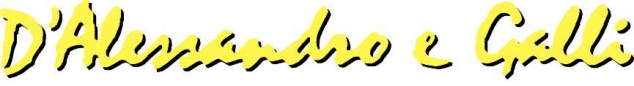 MODULO DI PRENOTAZIONE ACCESSO DIVERSAMENTE ABILI(la prenotazione è obbligatoria e non garantisce l’accesso allo Spettacolo se non confermata dall’Organizzatore dell’Evento, fino all’esaurimento dei posti disponibili)Io sottoscritto......................................................nato a .....................................................................................Il ................... Verbale di invalidità n. ....................... del ...................................................................................Recapito telefonico, e-mail o fax per invio conferma prenotazione ................................................................., ......................................................................................., ....................................................................................[  ]Deambulante totale              [  ]Deambulante parziale            [  ]In carrozzina   (barrare con una crocetta)RICHIEDOdi poter partecipare allo Spettacolo dell’Artista ................................................................................................che si terrà il  giorno ................................................., presso la struttura ......................................................... nella città di .................................................................................. con inizio previsto alle ore ........................., accettando, senza riserve, i Termini e Condizioni pubblicati sul sito www.dalessandroegalli.com, le procedure predisposte dall’Organizzatore dell’Evento per l’ingresso al luogo dell'evento ed i posti che saranno assegnati a me e al mio accompagnatore.Allego la documentazione attestante la diversamente abilità ed il grado di invalidità riconosciuto.Firma (in caso di minori la firma deve essere apposta da chi ne esercita la potestà, specificando il ruolo, il nome e il cognome)................................................................................................Data...........................INFORMATIVA PER IL TRATTAMENTO DATI PERSONALIDi and Gi S.r.l. informa che i dati da Lei forniti, attraverso il presente modulo, saranno trattati ai sensi del D.lgs 196/2003, esclusivamente al fine di permetterLe di accedere allo Spettacolo oggetto della Sua prenotazione, tramite le procedure di ingresso predisposte per i soggetti diversamente abili.Il consenso al trattamento dei dati personali è indispensabile e necessario al fine di permetterLe esclusivamente di formalizzare la richiesta di prenotazione del posto e accesso allo Spettacolo.[  ] DO IL CONSENSO.    [  ] NEGO IL CONSENSO.  (barrare con una crocetta)Firma (in caso di minori la firma deve essere apposta da chi ne esercita la potestà, specificando il ruolo, il nome e il cognome).......................................................................................Data............................SI PREGA DI INVIARE IL MODULO COMPILATO IN TUTTE LE SUE PARTIALL'INDIRIZZO E-MAIL   GRAZIA@DALESSANDROEGALLI.COM   O   AL NUMERO DI FAX   058431018